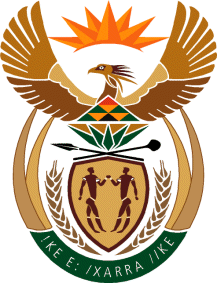 MINISTRY OF DEFENCE & MILITARY VETERANSNATIONAL ASSEMBLYQUESTION FOR WRITTEN REPLY363.	Mr T J Brauteseth (DA) to ask the Minister of Defence and Military Veterans:With reference to President Jacob G Zuma’s undertaking in his State of the Nation Address delivered on 12 February 2015, that the Government will set aside 30% of appropriate categories of state procurement for purchasing from Small, Medium and Micro-sized Enterprises (SMMEs), co-operatives, as well as township and rural enterprises, what percentage of the total procurement of (a) her department and (b) every entity reporting to her went to (i) SMMEs and (ii) co-operatives from 1 April 2015 up to the latest specified date for which information is available?	NW375EREPLY:1.  The following percentage of the total procurement of (a) the Minister for Defence and Military Veterans department and (b) every entity reporting to her went to (i) SMME’s and (ii) co-operatives from 1 April 2015 to 26 February 2016 was 50.7%.